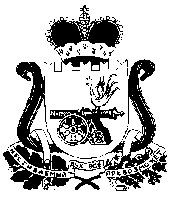 АДМИНИСТРАЦИЯ СТОДОЛИЩЕНСКОГО СЕЛЬСКОГО ПОСЕЛЕНИЯ ПОЧИНКОВСКОГО РАЙОНА СМОЛЕНСКОЙ ОБЛАСТИРАСПОРЯЖЕНИЕот  12.01.2023                                                               № 4п.СтодолищеО мерах по предупреждению происшествий и чрезвычайных ситуаций на территории Стодолищенского сельского поселения Починковского района Смоленской области в период весеннего половодья 2023 годаВ  целях предупреждения происшествий и чрезвычайных ситуаций на территории Стодолищенского сельского поселения Починковского района Смоленской области:Запретить в период с  01.03.2023 года    по   01.05.2023 года    выезд населения на автотранспорте на лед водных объектов на территории Стодолищенского сельского поселения Починковского района Смоленской области.Специалистам Администрации    Стодолищенского        сельскогопоселения Починковского района Смоленской области:        - организовать проведение бесед с рыбаками, любителями подледного лова рыбы, о мерах безопасности на льду;        - обеспечить постоянное наличие знаков «Выход на лед запрещен!» на водных объектах;- в период весеннего половодья организовать обследования гидротехнических сооружений, ливневых, канализационных, сточных труб, защиту водозаборов и обвалование очистных сооружений; - принять меры по их очистке, ремонту, дополнительному укреплению;- вести постоянное наблюдение за состоянием гидротехнических сооружений;- принять необходимые меры по соблюдению инженерно-технических, организационных, противоэпидемических и дезинфицирующих мер при эксплуатации систем водоснабжения и канализования, провести подготовку аварийных служб по устранению аварий на водопроводных, канализационных сетях;- руководителям сельскохозяйственных объектов – привести в надлежащее санитарное состояние скотомогильники, навозохранилища, склады пестицидов и минеральных удобрений;- принять меры  по обеспечению населения водой гарантированного качества, обеспечение обеззараживания воды децентрализованных систем водоснабжения, благоустройство территорий.2. Контроль за исполнением настоящего распоряжения оставляю за собой.Глава  муниципального образованияСтодолищенского сельского поселенияПочинковского района Смоленской области                                    Л.В. Зиновьева